“PENERAPAN EDUKASI KESEHATAN TERHADAP KEMAMPUANPADA KLIEN DIABETES MELLITUS TIPE 2 TENTANG PEMBERIAN TERAPI INSULIN DI WILAYAH KERJA PUSKESMAS SIMPANG  IV SIPIN KOTA JAMBI”KARYA TULIS ILMIAH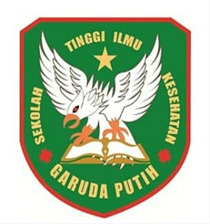 DISUSUN OLEH :ADE IRMAYANINIM: 2020.21.1571SEKOLAH TINGGI ILMU KESEHATAN GARUDA PUTIH JAMBIPROGRAM STUDI D-III KEPERAWATANTAHUN 2023“PENERAPAN EDUKASI KESEHATAN TERHADAP KEMAMPUANPADA KLIEN DIABETES MELLITUS TIPE 2 TENTANG PEMBERIAN TERAPI INSULIN DI WILAYAH KERJA PUSKESMAS SIMPANG  IV SIPIN KOTA JAMBI”KARYA TULIS ILMIAHDiajukan Sebagai Salah Satu Syarat Dalam Menyelesaikan Pendidikan Diploma III KeperwatanDISUSUN OLEH :ADE IRMAYANINIM: 2020.21.1571SEKOLAH TINGGI ILMU KESEHATAN GARUDA PUTIH JAMBIPROGRAM STUDI D-III KEPERAWATANTAHUN 2023